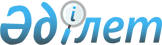 “2020 – 2022 жылдарға арналған М.Шәменов ауылдық округінің бюджеті туралы” Жалағаш аудандық мәслихатының 2019 жылғы 27 желтоқсандағы № 51-15 шешіміне өзгерістер енгізу туралыҚызылорда облысы Жалағаш аудандық мәслихатының 2020 жылғы 20 желтоқсандағы № 68-6 шешімі. Қызылорда облысының Әділет департаментінде 2020 жылғы 22 желтоқсанда № 7940 болып тіркелді
      “Қазақстан Республикасының Бюджет кодексі” Қазақстан Республикасының 2008 жылғы 4 желтоқсандағы Кодексінің 109-1-бабына және “Қазақстан Республикасындағы жергілікті мемлекеттік басқару және өзін-өзі басқару туралы” Қазақстан Республикасының 2001 жылғы 23 қаңтардағы Заңының 6-бабының 2-7-тармағына сәйкес Жалағаш аудандық мәслихаты ШЕШІМ ҚАБЫЛДАДЫ:
      1. “2020 – 2022 жылдарға арналған М.Шәменов ауылдық округінің бюджеті туралы” Жалағаш аудандық мәслихатының 2019 жылғы 27 желтоқсандағы № 51-15 шешіміне (нормативтік құқықтық актілерді мемлекеттік тіркеу Тізілімінде 7142 нөмірімен тіркелген, 2020 жылғы 14 қаңтарда Қазақстан Республикасы нормативтік құқықтық актілерінің эталондық бақылау банкінде және 2020 жылғы 18 қаңтарда “Жалағаш жаршысы” газетінде жарияланған) мынадай өзгерістер енгізілсін:
      1-тармақ жаңа редакцияда жазылсын:
      “1. 2020 – 2022 жылдарға арналған М.Шәменов ауылдық округінің бюджеті тиісінше осы шешімнің 1, 2 және 3-қосымшаларына сәйкес, оның ішінде 2020 жылға мынадай көлемдерде бекітілсін:
      1) кірістер – 133 670 мың теңге, оның ішінде:
      салықтық түсімдер – 1030 мың теңге; 
      салықтық емес түсімдер – 0; 
      негізгі капиталды сатудан түсетін түсімдер – 0; 
      трансферттер түсімдері – 132 640 мың теңге;
      2) шығындар – 133 670 мың теңге;
      3) таза бюджеттік кредиттеу – 0;
      бюджеттік кредиттер – 0;
      бюджеттік кредиттерді өтеу – 0;
      4) қаржы активтерімен операциялар бойынша сальдо – 0;
      қаржы активтерін сатып алу – 0;
      мемлекеттің қаржы активтерін сатудан түсетін түсімдер – 0;
      5) бюджет тапшылығы (профициті) – 0;
      6) бюджет тапшылығын қаржыландыру (профицитін пайдалану) – 0;
      қарыздар түсімі – 0;
      қарыздарды өтеу – 0;
      бюджет қаражатының пайдаланылатын қалдықтары – 0.”.
      Көрсетілген шешімнің 1-қосымшасы осы шешімнің қосымшасына сәйкес жаңа редакцияда жазылсын.
      2. Осы шешім 2020 жылғы 1 қаңтардан бастап қолданысқа енгізіледі және ресми жариялауға жатады.  2020 жылға арналған М.Шәменов ауылдық округінің бюджеті
					© 2012. Қазақстан Республикасы Әділет министрлігінің «Қазақстан Республикасының Заңнама және құқықтық ақпарат институты» ШЖҚ РМК
				
      Жалағаш аудандық мәслихатының 68-сессиясының төрағасы 

К. Сулейменов

      Жалағаш аудандық мәслихатының хатшысы 

М. Еспанов
Жалағаш аудандық мәслихатының2020 жылғы 20 желтоқсандағы № 68-6шешіміне қосымшаЖалағаш аудандық мәслихатының2019 жылғы 27 желтоқсаны № 51-15шешіміне 1-қосымша
Санаты 
Санаты 
Санаты 
Санаты 
Сомасы,

мың теңге
Сыныбы 
Сыныбы 
Сыныбы 
Сомасы,

мың теңге
Кіші сыныбы
Кіші сыныбы
Сомасы,

мың теңге
Атауы
Сомасы,

мың теңге
Кірістер 
133 670
1
Салықтық түсiмдер
1 030
01
Табыс салығы
81
2
Жеке табыс салығы
81
04
Меншiкке салынатын салықтар
949
1
Мүлiкке салынатын салықтар
17
3
Жер салығы
82
4
Көлiк кұралдарына салынатын салық
850
2
Салықтық емес түсiмдер
0
06
Басқа да салықтық емес түсiмдер
0
1
Басқа да салықтық емес түсiмдер
0
3
Негізгі капиталды сатудан түсетін түсімдер
0
01
Мемлекеттік мекемелерге бекітілген мемлекеттік мүлікті сату
0
1
Мемлекеттік мекемелерге бекітілген мемлекеттік мүлікті сату
0
4
Трансферттердің түсімдері
132 640
02
Мемлекеттік басқарудың жоғарғы тұрған органдарынан түсетін трансферттер
132 640
3
Аудандардың (облыстық маңызы бар қаланың) бюджетінен трансферттер
132 640
Функционалдық топ
Функционалдық топ
Функционалдық топ
Функционалдық топ
Сомасы, мың теңге
Бюджеттік бағдарламалардың әкімшісі
Бюджеттік бағдарламалардың әкімшісі
Бюджеттік бағдарламалардың әкімшісі
Сомасы, мың теңге
Бағдарлама 
Бағдарлама 
Сомасы, мың теңге
Атауы
Сомасы, мың теңге
Шығындар
133 670
01
Жалпы сипаттағы мемлекеттiк қызметтер 
25 843
124
Аудандық маңызы бар қала, ауыл, кент, ауылдық округ әкімінің аппараты 
25843
001
Аудандық маңызы бар қала, ауыл, кент, ауылдық округ әкімінің қызметін қамтамасыз ету жөніндегі қызметтер
21668
022
Мемлекеттік органның күрделі шығыстары
1130
032
Ведомостволық бағыныстағы мемлекеттік мекемелердің және ұйымдардың күрделі шығыстары 
3045
04
Бiлiм беру
70 114
124
Аудандық маңызы бар қала, ауыл, кент, ауылдық округ әкімінің аппараты 
70 114
004
Мектепке дейінгі тәрбиелеу және оқыту және мектепке дейінгі тәрбиелеу және оқыту ұйымдарында медициналық қызмет көрсетуді ұйымдастыру
70 114
07
Тұрғын үй-коммуналдық шаруашылық
2 234
124
Аудандық маңызы бар қала, ауыл, кент, ауылдық округ әкімінің аппараты 
2234
008
Елді мекендердегі көшелерді жарықтандыру
841
009
Елдi мекендердiң санитариясын қамтамасыз ету
229
011
Елді мекендерді абаттандыру мен көгалдандыру 
1164
12
Көлік және коммуникация
5 000
124
Аудандық маңызы бар қала, ауыл, кент, ауылдық округ әкімінің аппараты 
5000
045
Аудандық маңызы бар қалаларда, ауылдарда, кенттерде, ауылдық округтерде автомобиль жолдарын күрделі және орташа жөндеу
5000
08
Мәдениет, спорт, туризм және ақпараттық кеңістік
23 474
124
Аудандық маңызы бар қала, ауыл, кент, ауылдық округ әкімінің аппараты 
23474
006
Жергілікті деңгейде мәдени-демалыс жұмысын қолдау
23474
13
Басқалар 
6 355
124
Аудандық маңызы бар қала, ауыл, кент, ауылдық округ әкімінің аппараты 
6355
040
Өңірлерді дамытудың 2025 жылға дейінгі бағдарламасы шеңберінде өңірлерді экономикалық дамытуға жәрдемдесу бойынша шараларды іске асыруға ауылдық елді мекендерді жайластыруды шешуге арналған іс-шараларды іске асыру
6355
15
Трансферттер
650
124
Аудандық маңызы бар қала, ауыл, кент, ауылдық округ әкімінің аппараты
650
051
Заңнаманы өзгертуге байланысты жоғары тұрған бюджеттің шығындарын өтеуге төменгі тұрған бюджеттен ағымдағы нысаналы трансферттер
650
Бюджет тапшылығы (профициті)
0
Бюджет тапшылығын қаржыландыру (профицитін пайдалану)
0
8
Бюджет қаражатының пайдаланылатын қалдықтары
0
1
Бюджет қаражатының бос қалдықтары
0